Symbole Tagebücher GoetheHerzogin Anna Amalia: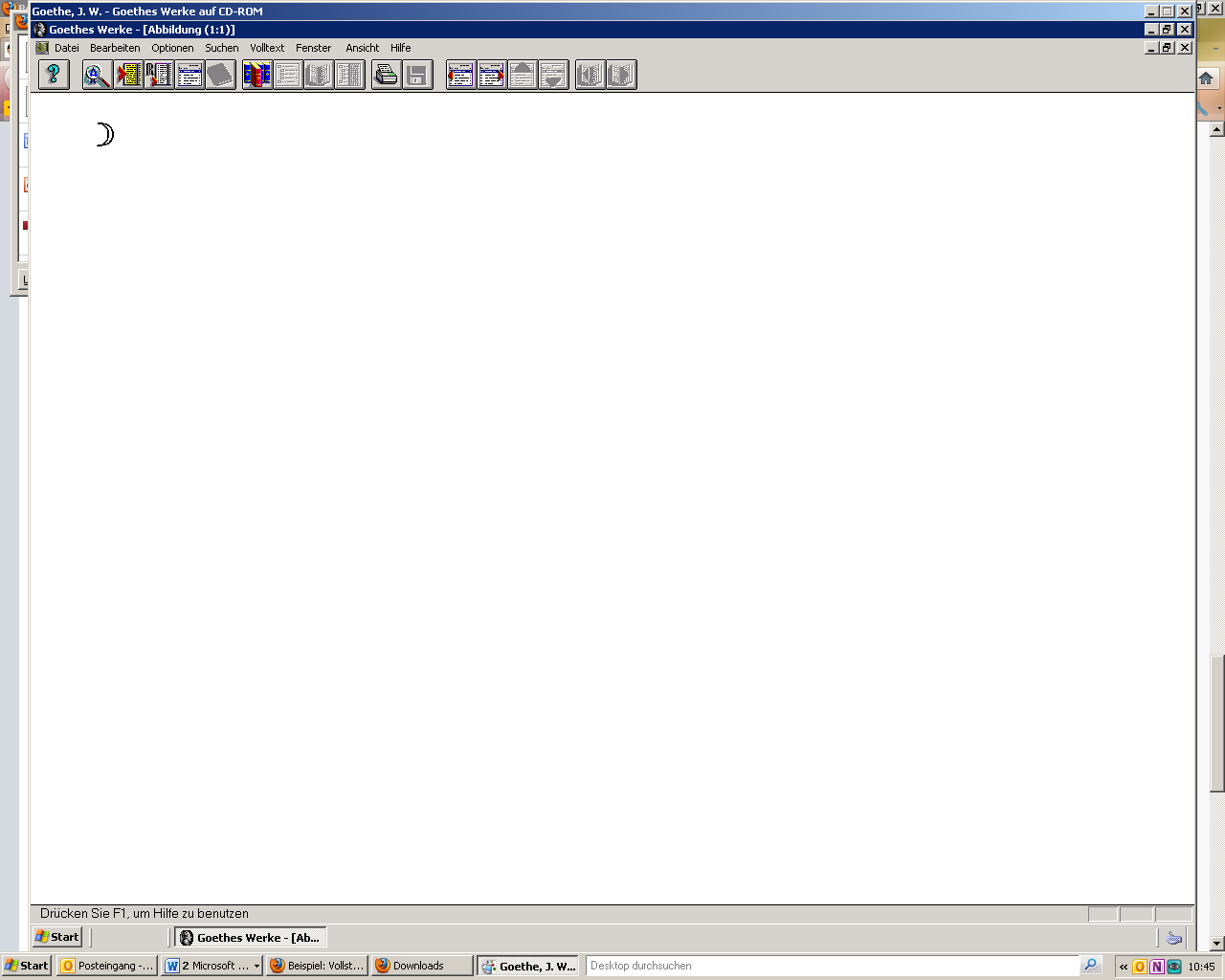 Herzog Karl August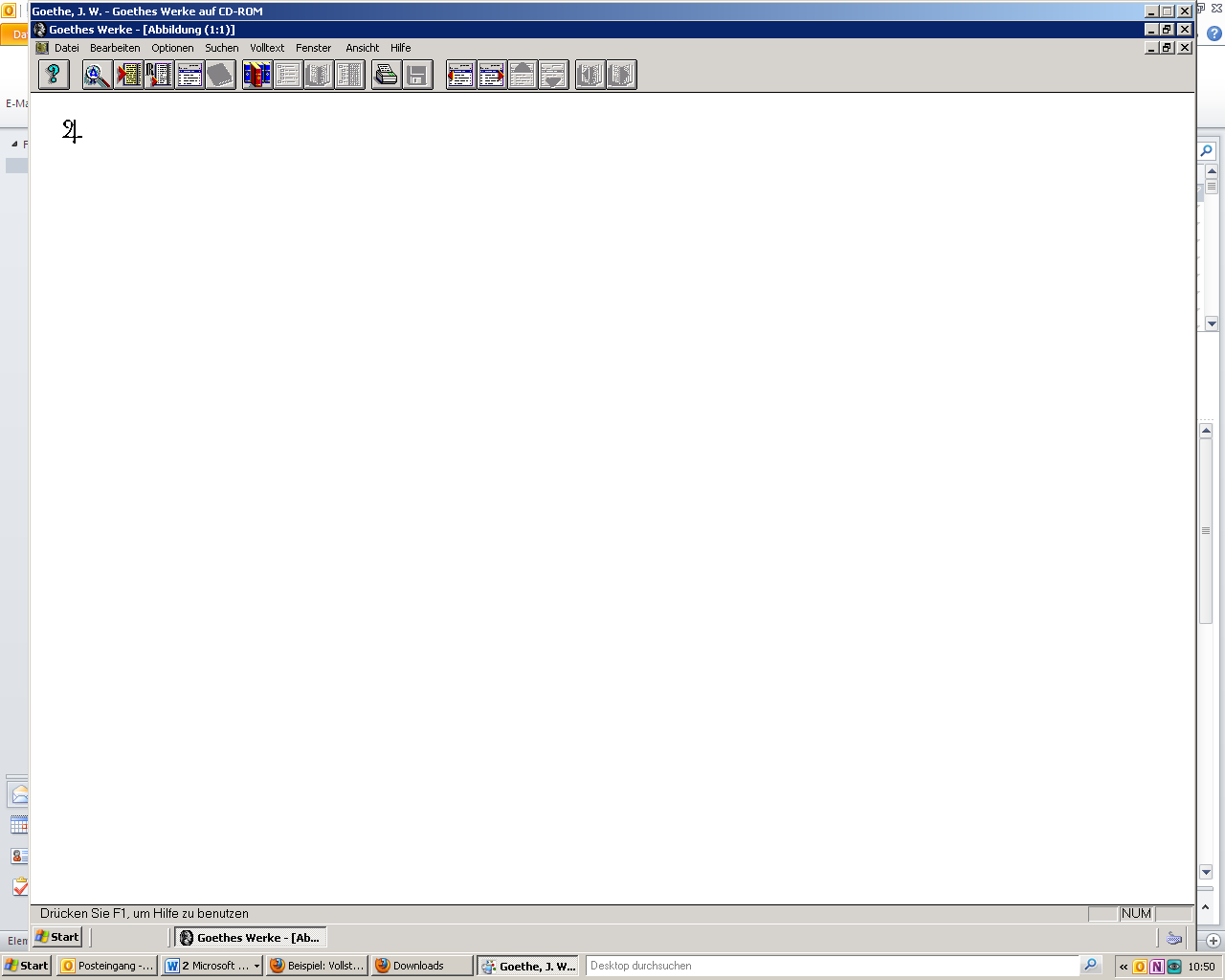 Wieland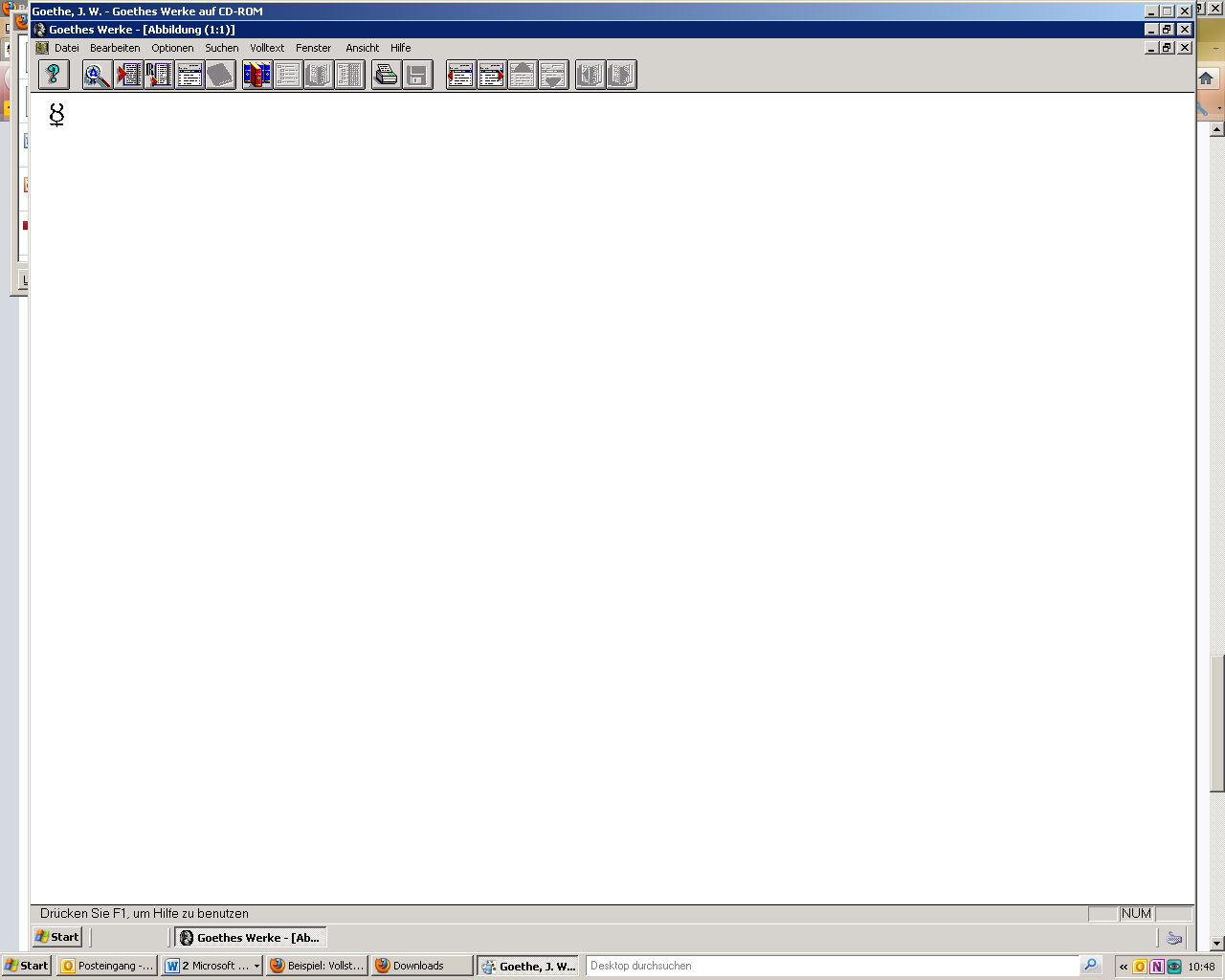 Frau von Stein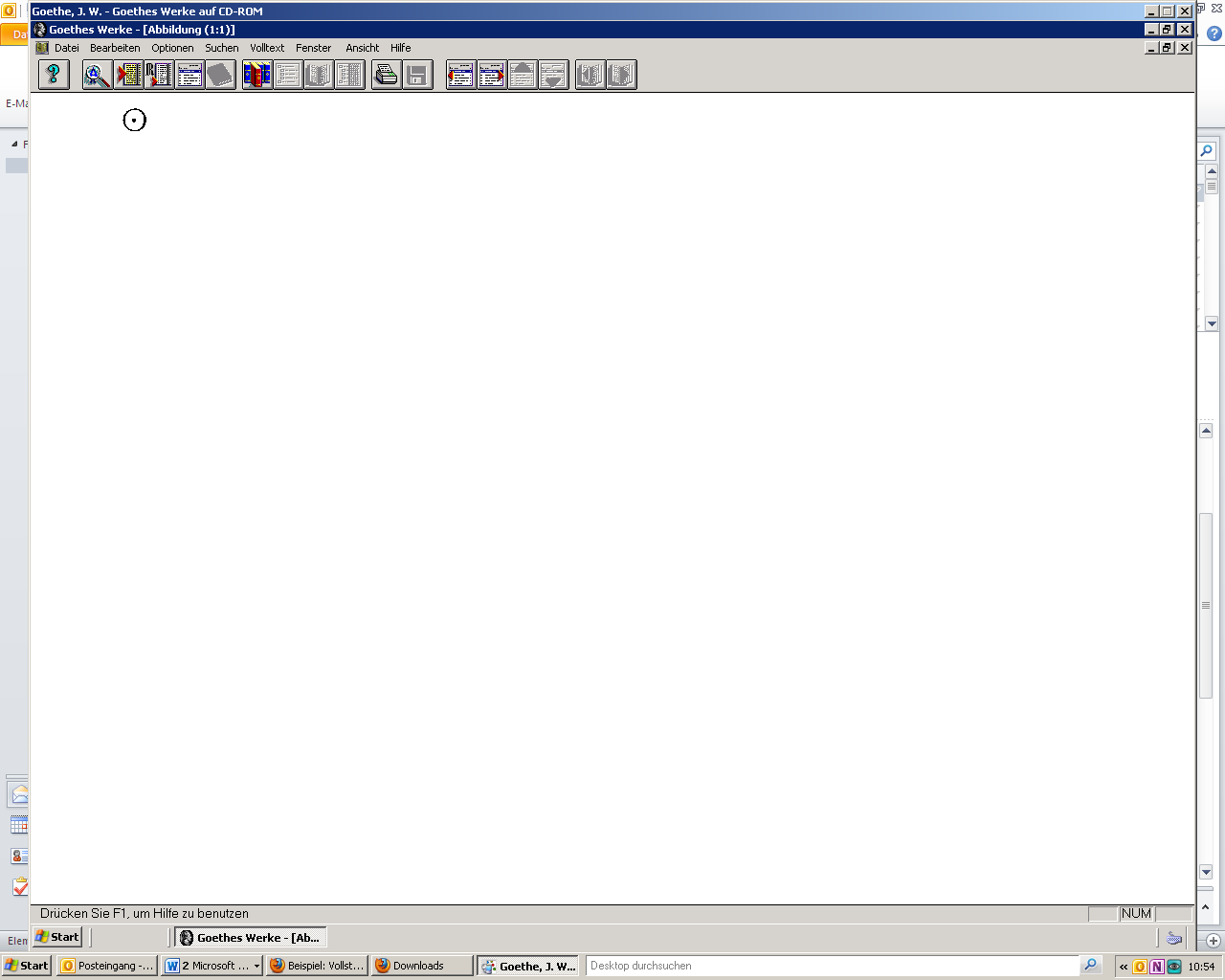 Unbekannt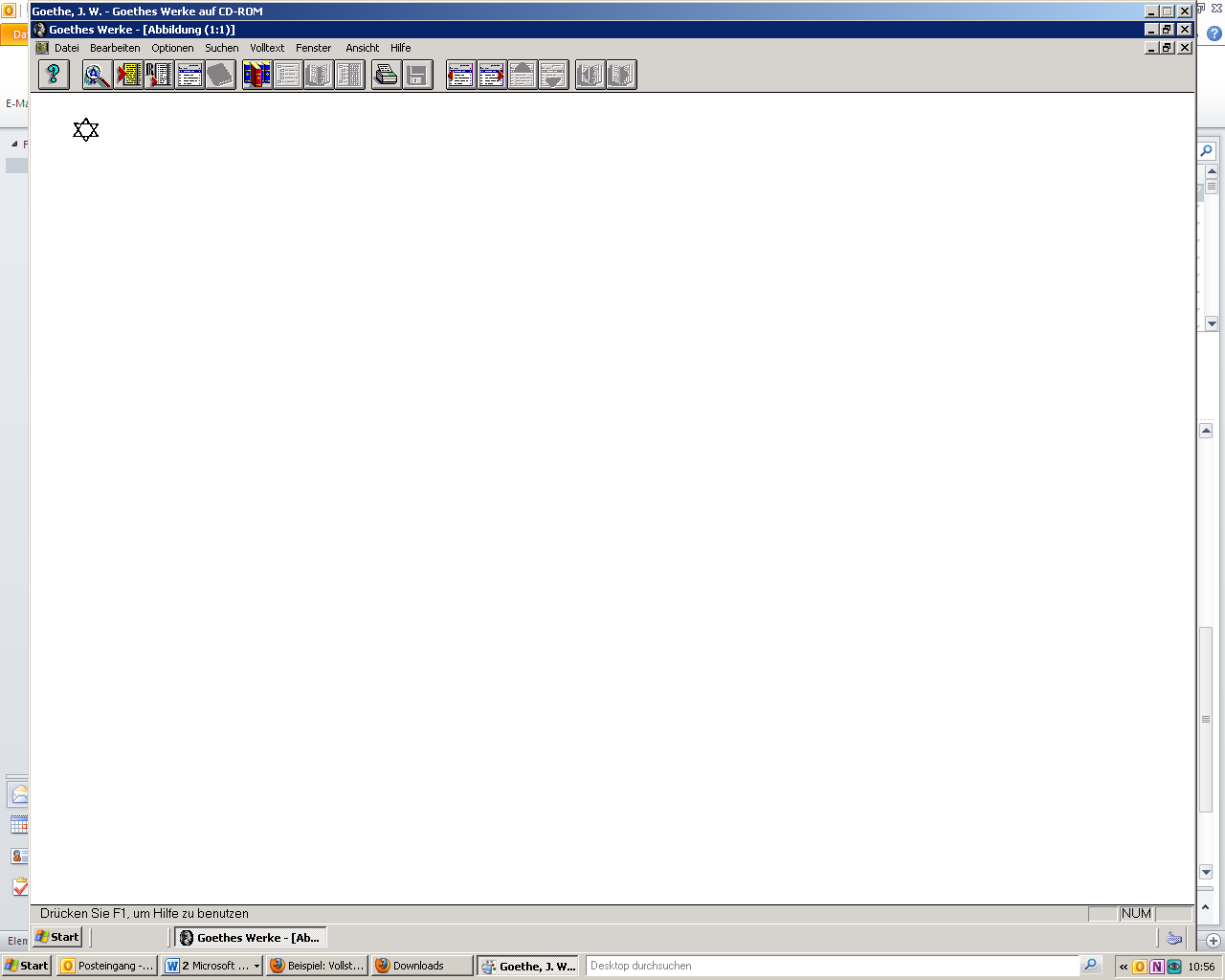 